katyayini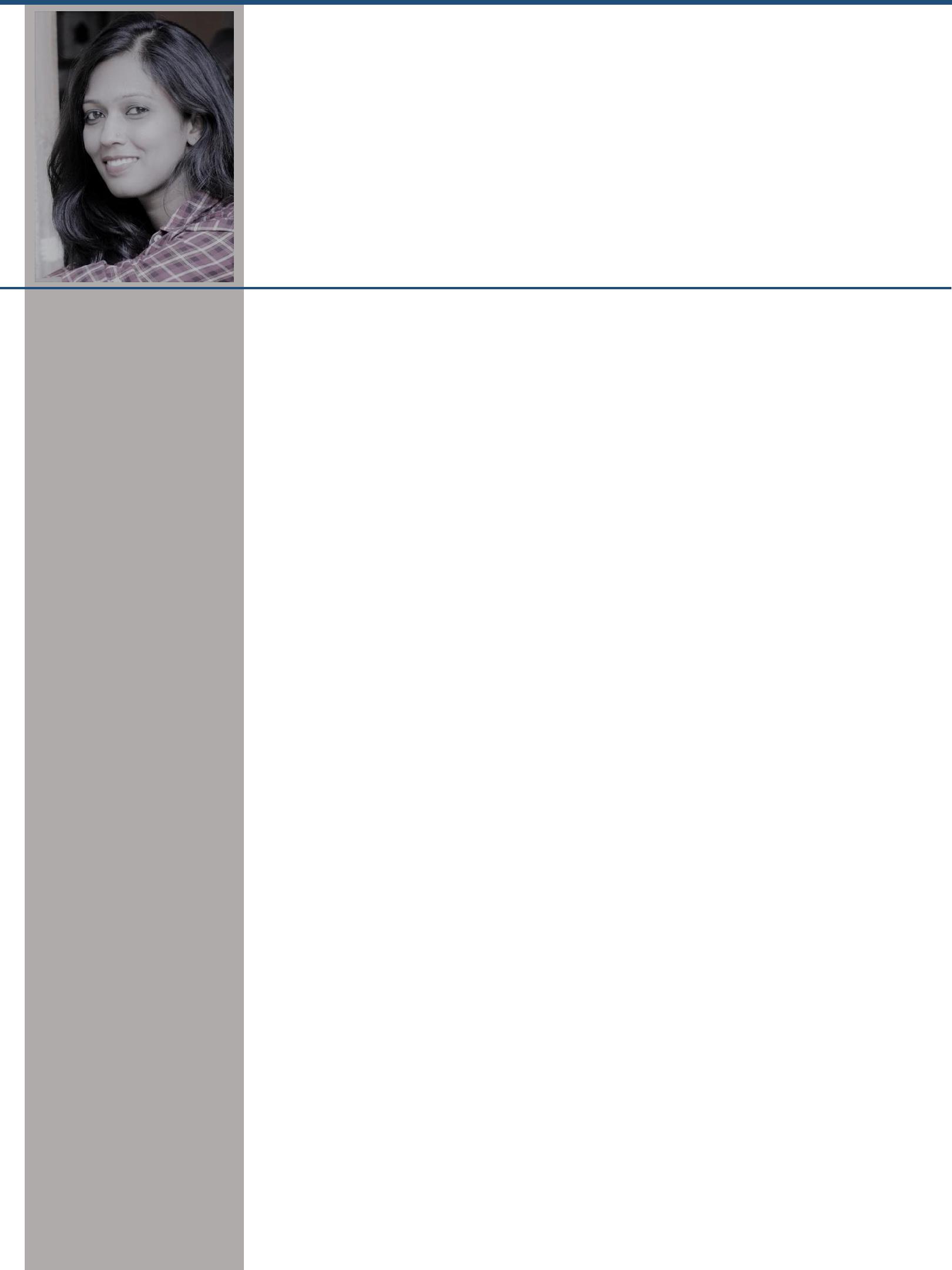 A	R    C    H    I    T    E    C   Katyayini.372806@2freemail.com To join an organization, that provides me an opportunity to broaden my knowledge and my skills, while contributing to the betterment of the organization and myself, both creatively and productively.JOB PROFILEPreparation of Presentation, detail & working drawings. Coordination with consultants, services, material vendors Coordination of work at site. PROJECTS HANDLEDKing Abdullah Project at Waad Al Shamaal City, Saudi Township Development. Architect Najeeb’s Own house, Bangalore Built up area – 10,000 sft LULU, Trishur Hotel and Convention Centre, Built up area – 1,28,950 sft Grand West - Jain Heights, Bangalore Residential Apartment, Built up area – 3,11,116 sft AON - Jain Heights, Bangalore Residential Apartment, Built up area – 1,07,126 sft PHS Hospital, Calicut Hospital Built up area –sft SLK, Bangalore IT park, Built up area – 7,51,629 sft PROVIDENT, Bangalore Residential Apartment, Built up area – 5,21,973 sft CORNER STONE, Bangalore Multi tenant Office building, Built up area – 4,56,785 sft 2.  ANUGRAHA, BANGALORE	JAN 2012 – JUNE 2014JOB PROFILEInvolved in conceptual and schematic design for architectural and interior projects Preparation of Presentation, detail & working drawings Design discussion with clients. Coordination with consultants. Coordination of work at site. Material selection. A F F I L I A T I O NS K I L L SE D U C A T I O NI N T E R E S T SP E R S O N A L D E T A I L S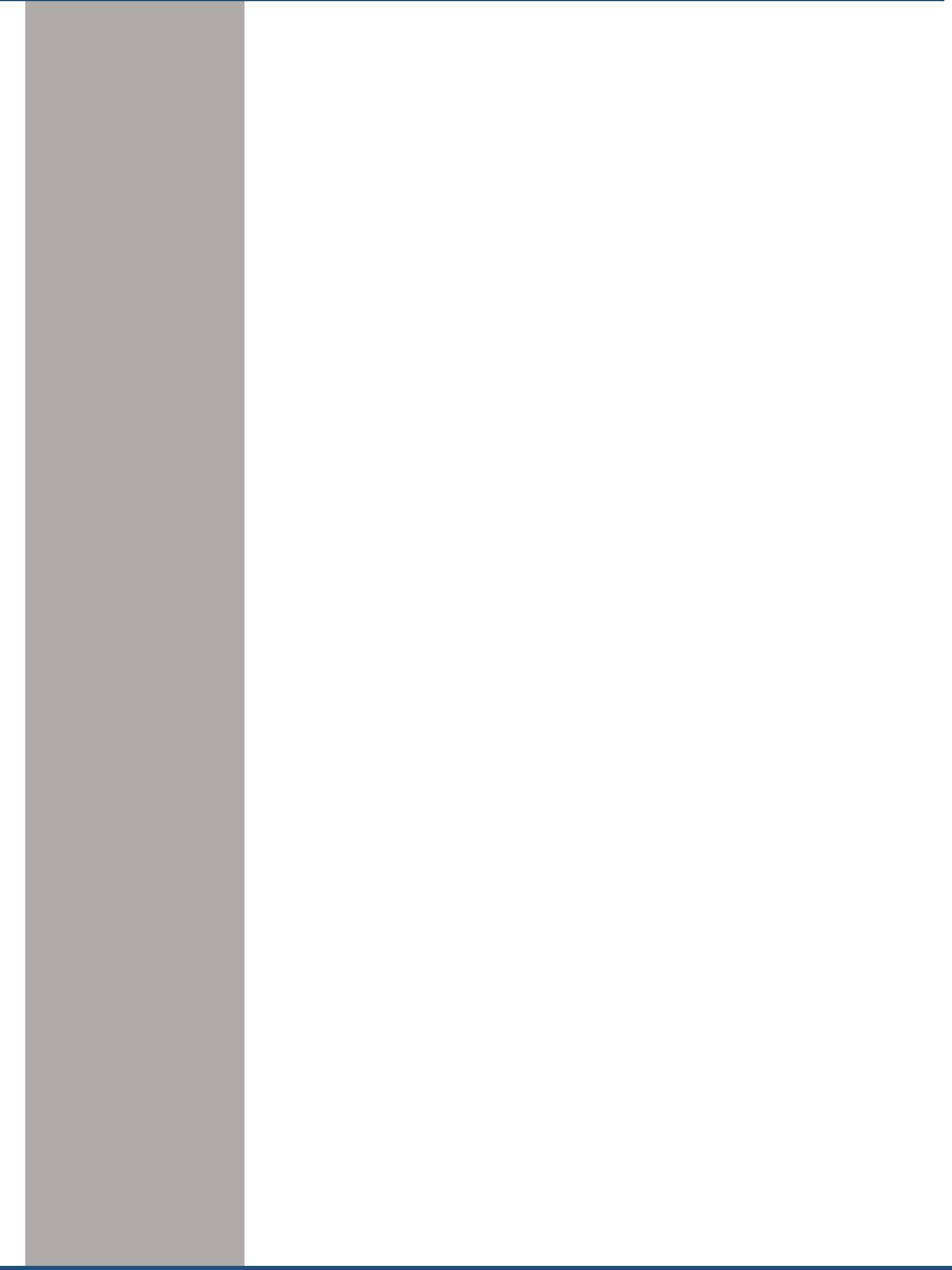 JOB PROFILEInvolved in conceptual and schematic design for architectural and interior projects Preparation of Presentation, detail & working drawings Design discussion with clients. Coordination of work at site. COUNCIL OF ARCHITECTURE (COA), INDIAAUTO CADD GOOGLE SKETCH UP PHOTOSHOP REVIT Photography, travelling.Date of Birth	- 18th Sept 1986Sex	- FemaleMarital Status	- UnmarriedNationality	- IndianLanguage Proficiency	- English, Hindi, Kannada, Telugu,Visa Status	- Visiting visaI hereby declare that the above information is true to the best of my knowledge.E X P E R I E N C E1.  KGD, BANGALOREJUNE 2014 – JULY 2017PROJECTS HANDLEDPROJECTS HANDLEDAnugraha Green Ville, BangaloreResidential ApartmentMd’s House Interiors, BangaloreAnugraha Green Ville, BangaloreResidential Layout, 204 luxury villasClub House3.SATYA CONSULTANTDEC 2009 – APRIL 2010BANGALOREDEC 2010 – DEC 2011B.ARCH2005 – 2010University School of Design,Mysore University, MysoreINTERMEDIATE (10+2)2003 – 2005Sri Chaitanya, HyderabadHIGHER SECONDRY EDUCATION2003Kendriya Vidyalaya, Bidar